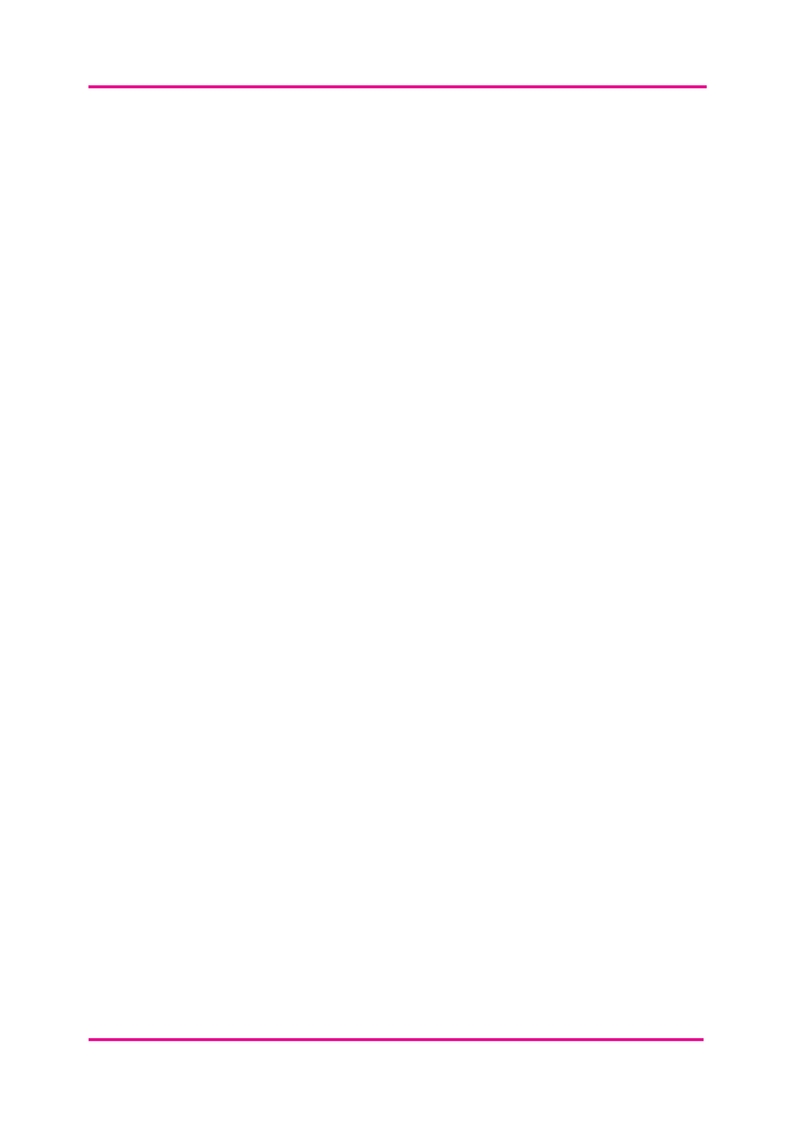 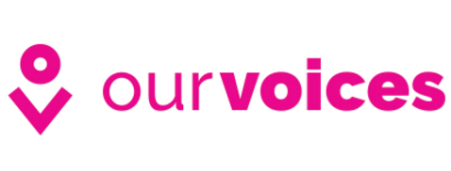 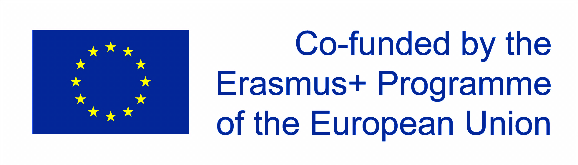 ANOMALIESpecifica le eventuali anomalie o incongruenze emerse dalle storie. Specifica le storie da cui sono state ricavate. (es. Avere un lavoro che mi mette molto sotto pressione mi ha aiutato a diventare un genitore migliore – storia di Anna)CONTESTUALIZZAZIONETenendo a mente le argomentazioni, i temi e le anomalie, usa il contesto delle storie come riferimento per spiegare determinati risultati. (es. Il precariato ha condotto alla nascita della figura freelance. Questa incertezza comporta una pressione aggiuntiva sulle famiglie.) SOMMARIO DEI RISULTATI CHIAVEElenca 5 elementi chiave emersi attraverso le storie. Tali elementi potrebbero essere punti interessanti o anomalie, forti trend/temi o indicatori di fattori più ampi di contesto. 1.2.3.4.5.